  UNIVERSIDADE FEDERAL DE ALAGOAS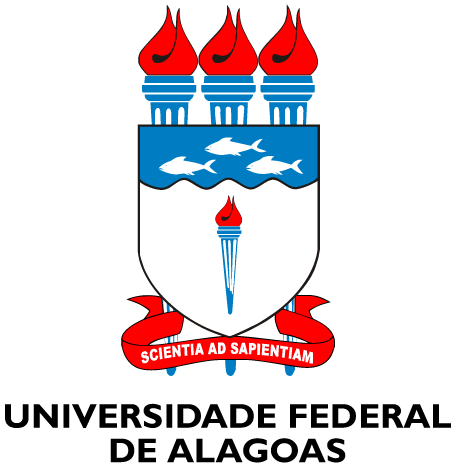 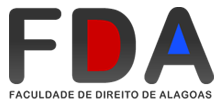 FACULDADE DE DIREITO DE ALAGOASCOORDENAÇÃO DO CURSO DE DIREITOSOLICITAÇÃO DE ALTERAÇÃO DE ORIENTADOR OU TEMA DO TRABALHO DE CONCLUSÃO DE CURSOMaceió, ______de __________________ de ______.Do discente: Matrícula:Assunto: Alteração de orientador e/ou tema do TCCSenhor(a) Coordenador(a),	Respaldado(a) nas NORMAS PARA ELABORAÇÃO, APRESENTAÇÃO E AVALIAÇÃO DO TRABALHO DE CONCLUSÃO DE CURSO – TCC da FDA/UFAL, solicito que o meu Orientador/Tema seja alterado,De:ParaJustificativa: 	Certo(a) em poder contar com sua colaboração, agradeço a atenção.Atenciosamente, ___________________________________ Discente ___________________________________Nome do orientador anteriorSIAPE_____________________________________Nome do orientador atualSIAPE